Приложение 1СХЕМА ГРАНИЦ РАЗМЕЩЕНИЯ ПУБЛИЧНОГО СЕРВИТУТАОбъект: Здание контейнерного типа (СТП-63/10/0,4 Кирилловка-14) Л-4 РП ДубровкаМестоположение: Новгородская область, Новгородский район, Савинское сельское поселение, д.КирилловкаКадастровый квартал: 53:11:0600203Кадастровые номера земельных участков: 53:11:0600203:67Система координат: МСК-53 (Зона 2)Площадь сервитута: 400 кв.м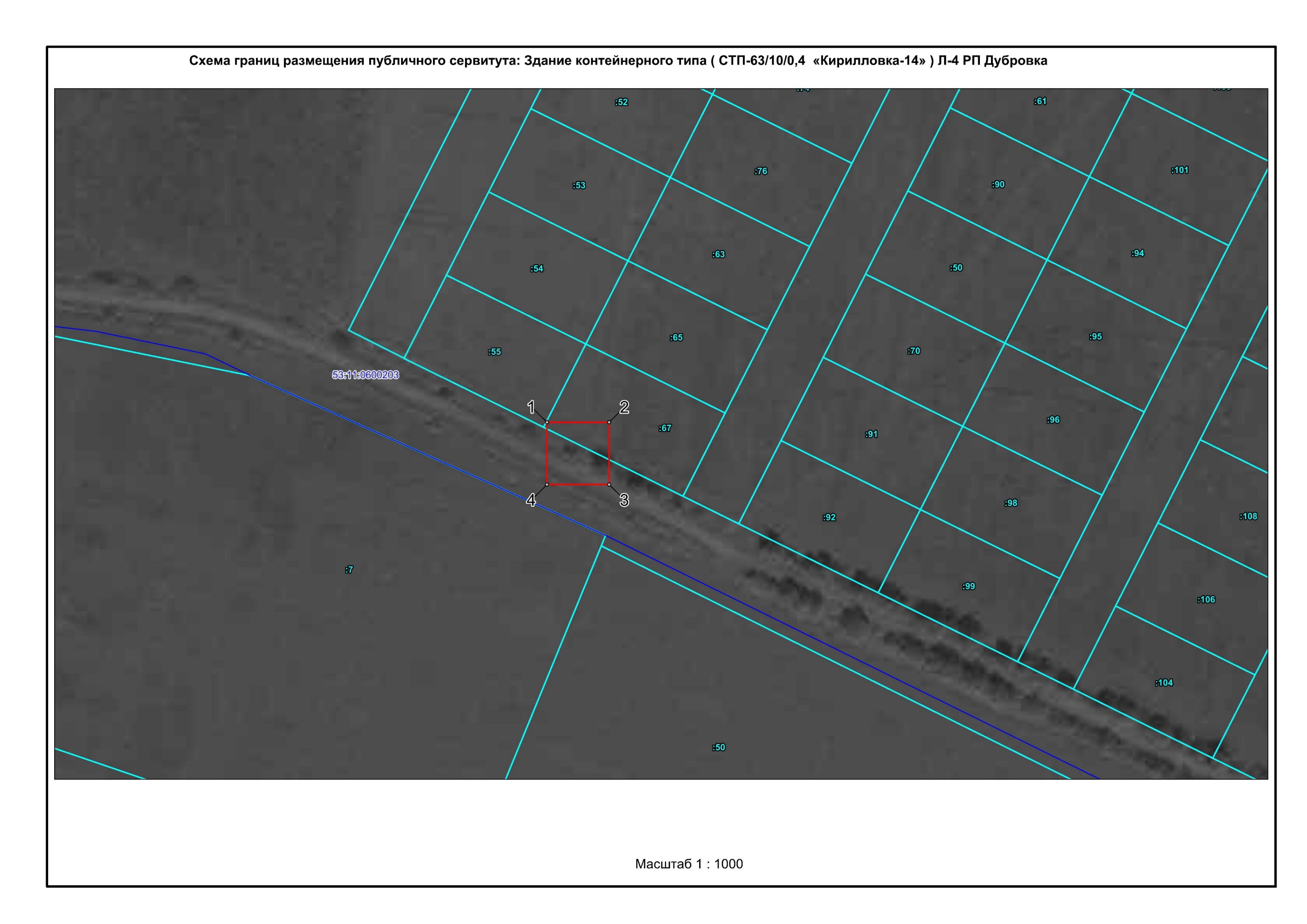 Масштаб 1:1000Используемые условные знаки и обозначения:Приложение 2СХЕМА ГРАНИЦ РАЗМЕЩЕНИЯ ПУБЛИЧНОГО СЕРВИТУТАОбъект: КТП-25/10/0,4 Дубровка-11 Л-4 РП Дубровка (без трансформатора)Местоположение: Новгородская область, Новгородский район, Савинское сельское поселение, д.ДубровкаКадастровый квартал: 53:11:0600205, 53:11:0600206Кадастровые номера земельных участков: 53:11:0600205:30, 53:11:0600205:76, 53:11:0600205:77Система координат: МСК-53 (Зона 2)Площадь сервитута: 400 кв.м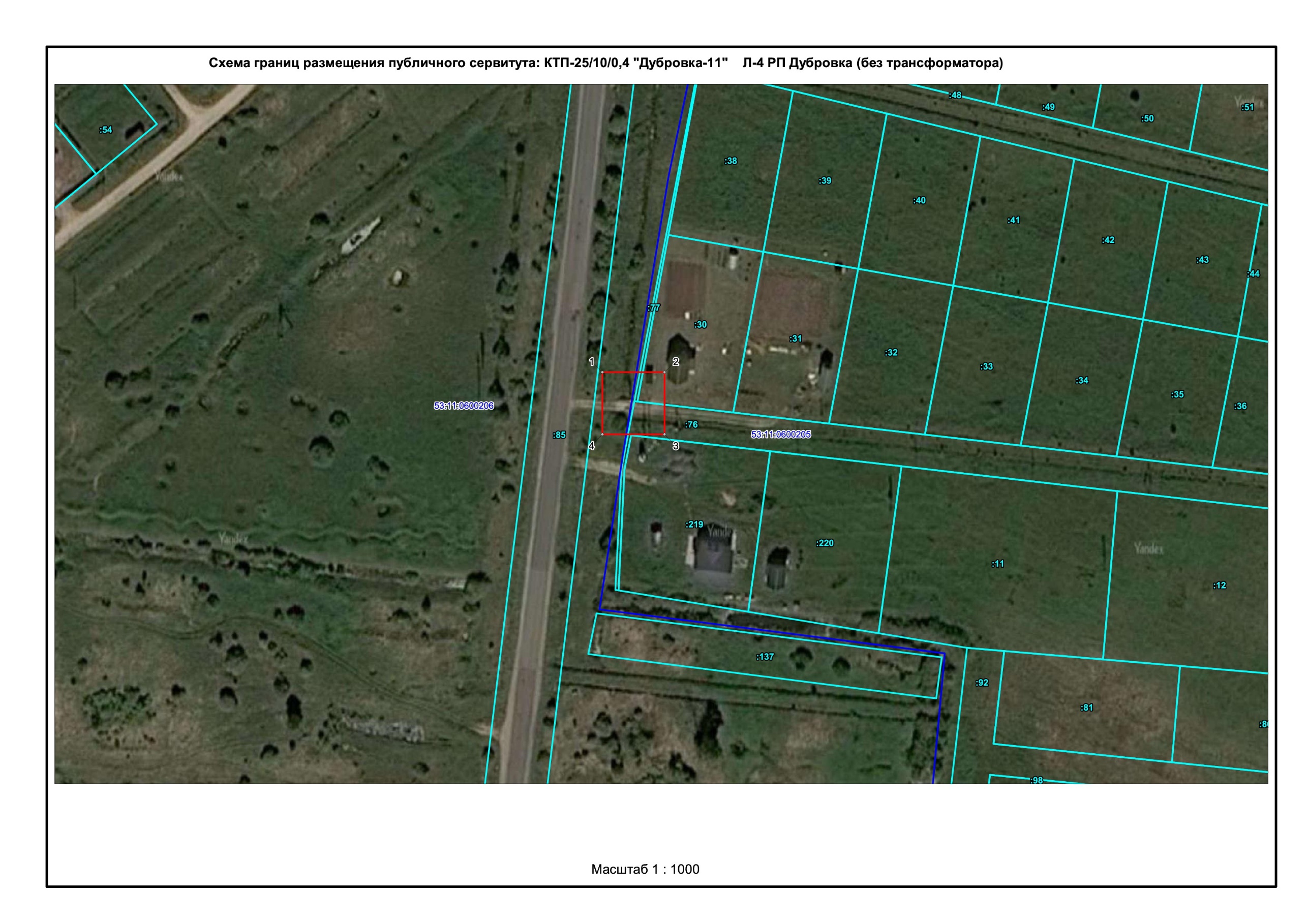 Масштаб 1:700Используемые условные знаки и обозначения:Приложение 3СХЕМА ГРАНИЦ РАЗМЕЩЕНИЯ ПУБЛИЧНОГО СЕРВИТУТАОбъект: ВЛ-0,4 кВ Л-1 от КТП Новая Деревня (коттеджи) № 326 ВЛ-6кВ Л-11 ПС АнтоновоМестоположение: Новгородская область, Новгородский район, Савинское сельское поселение, 
д.Новая ДеревняКадастровый квартал: 53:11:0300105Кадастровые номера земельных участков: 53:11:0300105:407, 53:11:0300105:421, 53:11:0300105:442, 53:11:0300105:443, 53:11:0300105:701, 53:11:0300105:808, 53:11:0300105:1886, 53:11:0300105:3044, 53:11:0300105:3356Система координат: МСК-53 (Зона 2)Площадь сервитута: 1861 кв.м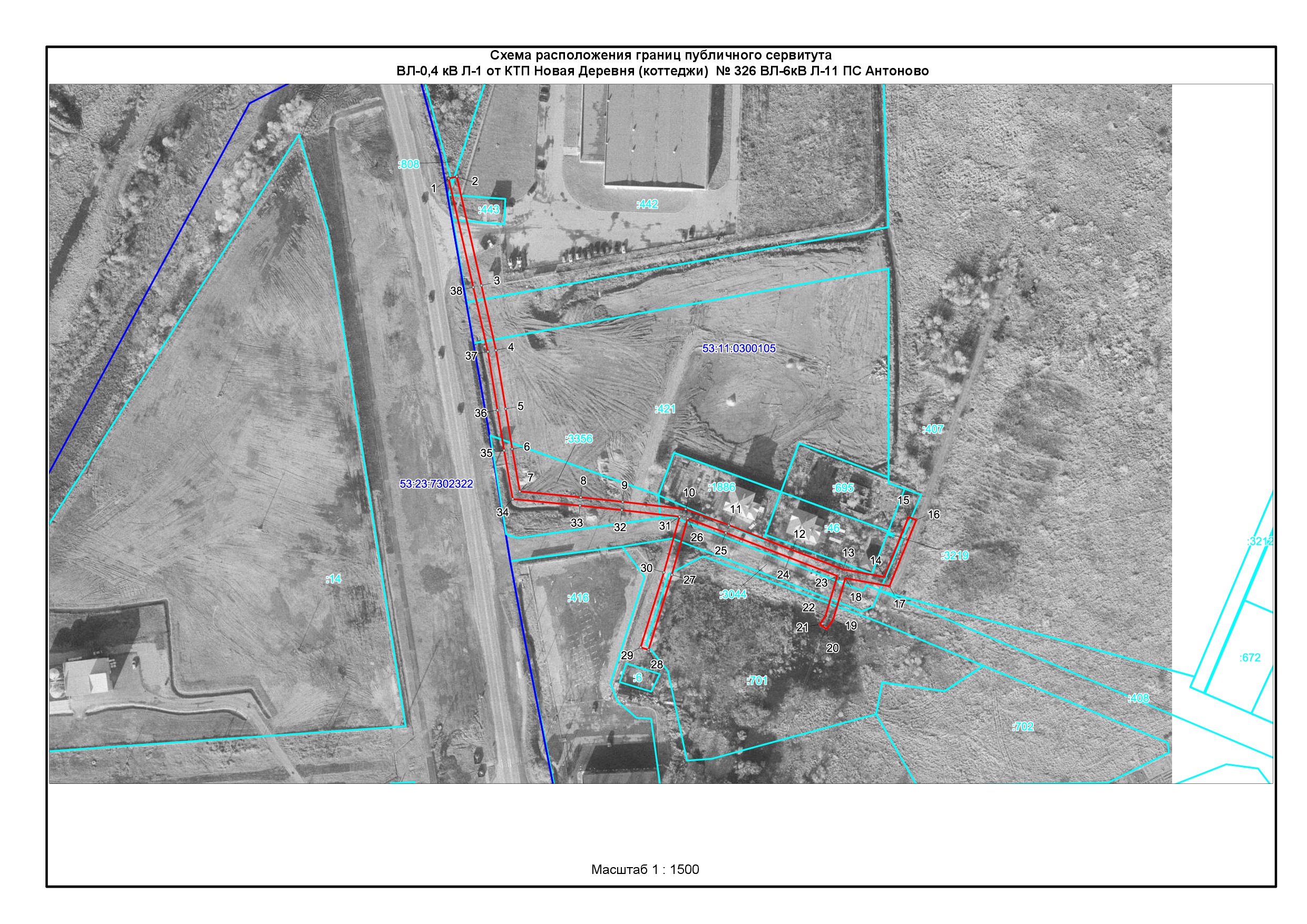 Масштаб 1:1900Используемые условные знаки и обозначения:Приложение 4СХЕМА ГРАНИЦ РАЗМЕЩЕНИЯ ПУБЛИЧНОГО СЕРВИТУТАОбъект: ВЛ-0,4кВ Л-1 от КТП Рышево-3 (ВЛ-10кВ Л-5 ПС Рышево)Местоположение: Новгородская область, Новгородский район, Савинское сельское поселение, д.РышевоКадастровый квартал: 53:11:1200601Кадастровые номера земельных участков: 53:11:1200601:112, 53:11:1200601:159Система координат: МСК-53 (Зона 2)Площадь сервитута: 315 кв.м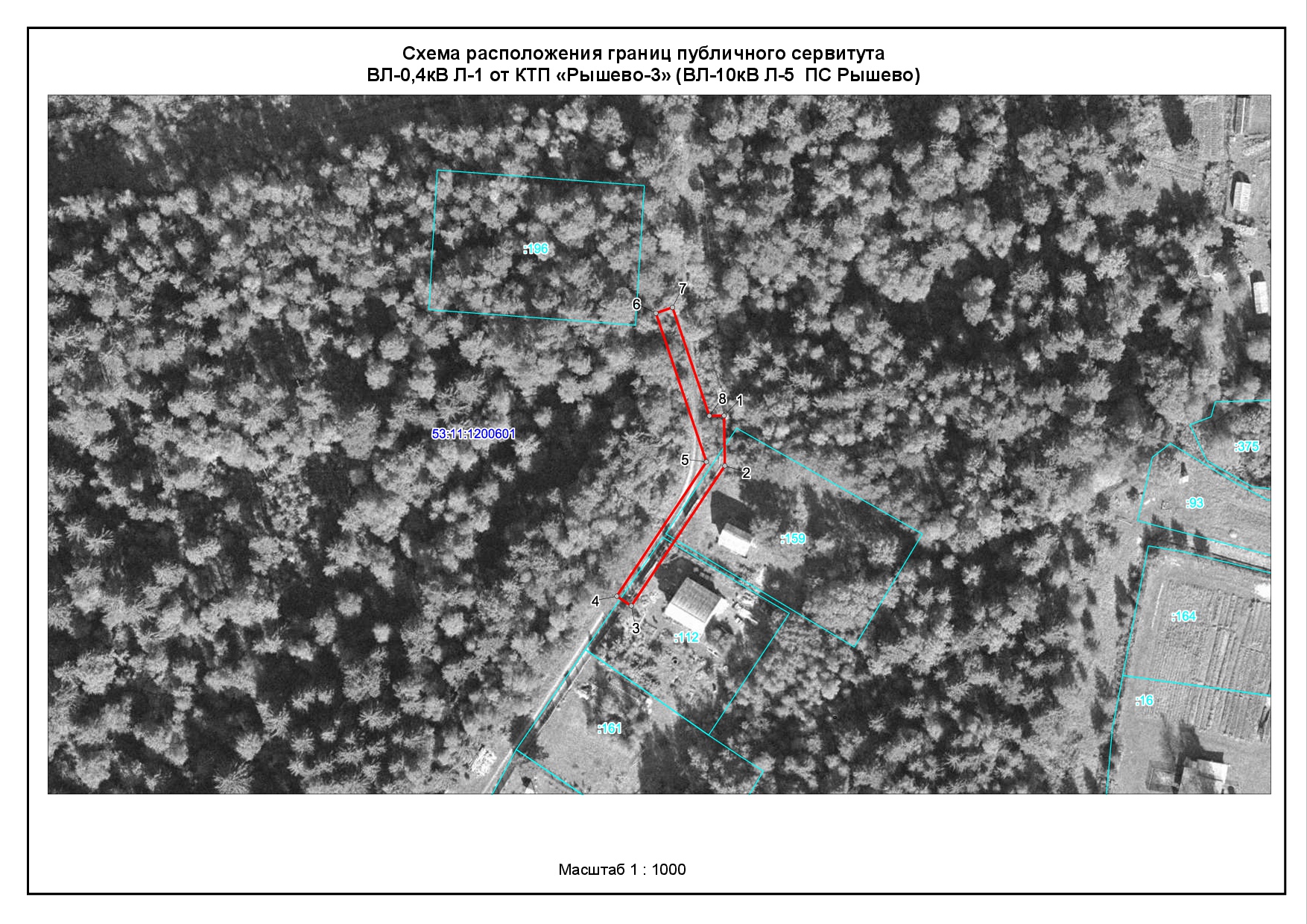 Масштаб 1:1000	Используемые условные знаки и обозначения:	Граница публичного сервитута53:11:0600203Граница и кадастровый номер кадастрового квартала:67Граница и обозначение земельного участка, сведения о котором внесены в ЕГРНЗдание контейнерного типа (СТП-63/10/0,4 Кирилловка-14) Л-4 РП ДубровкаЗдание контейнерного типа (СТП-63/10/0,4 Кирилловка-14) Л-4 РП ДубровкаЗдание контейнерного типа (СТП-63/10/0,4 Кирилловка-14) Л-4 РП ДубровкаЗдание контейнерного типа (СТП-63/10/0,4 Кирилловка-14) Л-4 РП ДубровкаНомер углаX, мY, мСредняя квадратическая погрешность характерной точки1594865.772193280.320.12594865.772193300.320.13594845.772193300.320.14594845.772193280.320.11594865.772193280.320.1Граница публичного сервитута53:11:0600205Граница и кадастровый номер кадастрового квартала:76Граница и обозначение земельного участка, сведения о котором внесены в ЕГРНКТП-25/10/0,4 Дубровка-11 Л-4 РП Дубровка (без трансформатора)КТП-25/10/0,4 Дубровка-11 Л-4 РП Дубровка (без трансформатора)КТП-25/10/0,4 Дубровка-11 Л-4 РП Дубровка (без трансформатора)КТП-25/10/0,4 Дубровка-11 Л-4 РП Дубровка (без трансформатора)Номер углаX, мY, мСредняя квадратическая погрешность характерной точки1596217.902193096.070.102596217.902193116.070.103596197.902193116.070.104596197.902193096.070.101596217.902193096.070.10Граница публичного сервитута53:11:0300105Граница и кадастровый номер кадастрового квартала:3356Граница и обозначение земельного участка, сведения о котором внесены в ЕГРНВЛ-0,4 кВ Л-1 от КТП "Новая Деревня (коттеджи) " № 326 ВЛ-6кВ Л-11 ПС АнтоновоВЛ-0,4 кВ Л-1 от КТП "Новая Деревня (коттеджи) " № 326 ВЛ-6кВ Л-11 ПС АнтоновоВЛ-0,4 кВ Л-1 от КТП "Новая Деревня (коттеджи) " № 326 ВЛ-6кВ Л-11 ПС АнтоновоВЛ-0,4 кВ Л-1 от КТП "Новая Деревня (коттеджи) " № 326 ВЛ-6кВ Л-11 ПС АнтоновоНомер углаX, мY, мСредняя квадратическая погрешность характерной точки1579121.152182651.350.12579122.032182655.250.13579069.592182667.110.14579038.382182674.150.15579010.122182678.840.16578990.732182681.970.17578970.312182685.610.18578967.432182715.020.19578965.252182735.200.110578961.782182765.640.111578954.002182786.320.112578942.052182816.980.113578932.652182841.640.114578929.102182861.290.115578957.972182873.000.116578956.472182876.700.117578924.582182863.770.118578928.422182842.510.119578908.382182836.610.120578903.882182833.470.121578906.162182830.190.122578910.132182832.950.123578929.502182838.660.124578938.312182815.550.125578950.262182784.900.126578957.172182766.540.127578930.092182758.900.128578893.902182747.670.129578895.082182743.850.130578931.202182755.060.131578958.092182762.650.132578961.272182734.770.133578963.452182714.610.134578966.622182682.200.135578990.052182678.030.136579009.472182674.900.137579037.672182670.220.138579068.712182663.210.11579121.152182651.350.1Граница публичного сервитута53:11:1200601Граница и кадастровый номер кадастрового квартала:112Граница и обозначение земельного участка, сведения о котором внесены в ЕГРНВЛ-0,4кВ Л-1 от КТП «Рышево-3» (ВЛ-10кВ Л-5 ПС Рышево)ВЛ-0,4кВ Л-1 от КТП «Рышево-3» (ВЛ-10кВ Л-5 ПС Рышево)ВЛ-0,4кВ Л-1 от КТП «Рышево-3» (ВЛ-10кВ Л-5 ПС Рышево)ВЛ-0,4кВ Л-1 от КТП «Рышево-3» (ВЛ-10кВ Л-5 ПС Рышево)Номер углаX, мY, мСредняя квадратическая погрешность характерной точки1583733.032210489.940.102583721.642210490.110.103583689.802210468.840.104583692.022210465.520.105583722.532210485.890.106583756.332210474.420.107583757.622210478.210.108583732.982210486.570.101583733.032210489.940.10